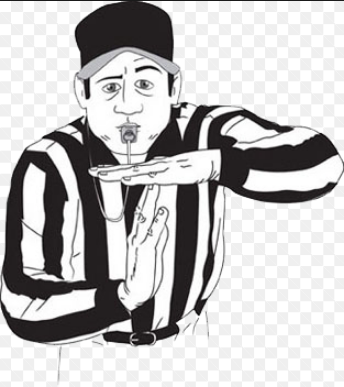 When timeout is called by Mrs. Cole:Everyone will immediately make the timeout signal using both handsStop talkingThank you!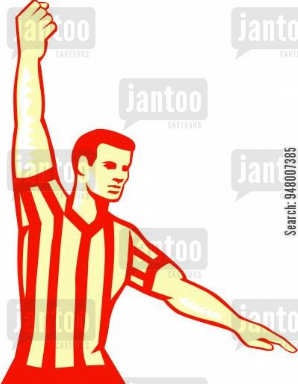 You can call a foul for something which is said or done to you, or to someone else:A foul is a comment or action which hurts someone’s feelings.If you call a foul, you must be able to state what was said or done by the person who fouledThe fouled person owes someone 2 affirmations!Affirmations starters (if you need help):You did a good job of…I am glad that you…I admire you for…I like how you...Thank you for…I can tell you are really trying hard at…You are really good at…Way to go for….That was a great way to…Nice work showing……or you can create your own affirmations to the person you fouled.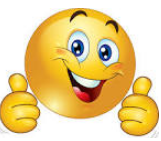 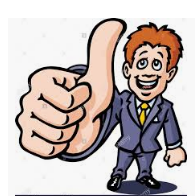 If you are not on-task….be on the lookout for the ‘thumbs-up’ notification from a classmate:If your classmate gives you this ‘thumbs-ups’ signal, this is a reminder for you to stop your behavior that is interfering with learning and get back on task!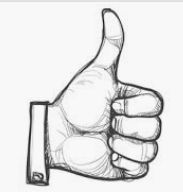 